Publicado en   el 09/07/2015 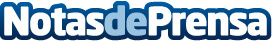 Dinamarca, rival de España en cuartos de final del Europeo Absoluto FemeninoDinamarca, anfitrión del torneo, es el rival de España en los cuartos de final del Campeonato de Europa Absoluto Femenino por Equipos que se celebra en el Helsingør Golf Club.Datos de contacto:Nota de prensa publicada en: https://www.notasdeprensa.es/dinamarca-rival-de-espana-en-cuartos-de-final Categorias: Golf http://www.notasdeprensa.es